BloemenDe bloemen worden gebracht door: fam. BaanAfgelopen zondag zijn de bloemen met een groet van de gemeente gebracht naar: mw. H. Bosman-Hendriks, Vaart NZ 6Zieken  Opgenomen in het Scheper ziekenhuis te Emmen, mw. A. van Engen-Schoemaker, van Goghstraat 11.Laten we in gebed en daad meeleven met onze zieken en zorgdragendeAgenda  Maandag 19 maart 19.00/ 19.30 uur moderamen/ kerkenraadVrijdag 23 maart 19.00u Weeksluiting OldersheemZondag 25 maart 10.00u da. W. Hordijk-v.d. Zwaag, Aalden Activiteitenagenda voor de komende maanden1 april Pasen	1e paasdag starten we  met een Paasontbijt. 9.00 uurDe groep Resin uit Hooghalen verleent medewerking in de   dienst.7 april	musical “op zoek naar Judas” aanvang:  20.00 uur, (deur open:  19.30 uur )15 april		Hardenbergs Christelijk Mannenkoor27 mei		SOW koor onder leiding van Anton Stulp15 juli 		Afscheid dienst ds. J van BreevoortMededelingen voor de nieuwsbrief s.v.p. uiterlijk woensdag voor 18.00uur doorgeven aan: nieuwsbrief@noorderkerk.info                                                Nieuwsbrief                            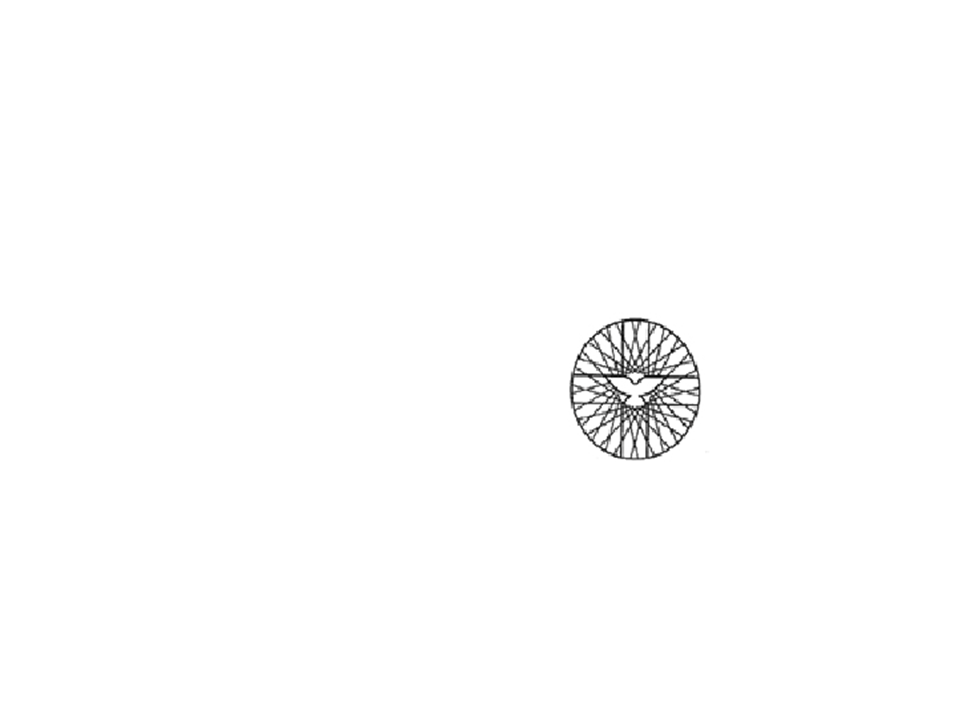 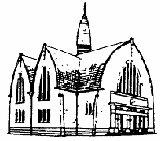 			            18 maart 2018Voorganger: pastor L. BroekmanOuderling van dienst: dhr. Albert StevensOrganist: dhr. Wilfried SchippersKoster: dhr. Harold MulderKindernevendienst: o.l.v. Harriet VermaasKaars aansteken: Maik Groothuis         Oppas: Elisa en Rosalien MulderBediening beamer: Eppo VelzingOntvangst: fam. EngbertsBloemendienst: fam. Baan                                                                                                     Autodienst: H. Oldengarm/ H. NaberInzameling van gaven: 1 Diaconie,  2 Kerk, uitgang gebouwen Welkom en mededelingen door de ouderling van dienstIntochtslied: Lied 150 “Looft God looft Hem overal”Votum en GroetGebedLied: 754 Liefde Gods……….Kinderen gaan naar hun dienst: “We gaan voor even uit elkaar”Lezing: Mattheus 26 vers 47 t/m 56Lied Prediking Thema: Jezus, zwak en mislukt????Lied 392 ( Opwekking) of 371 E.l.B. “Mijn Jezus ik houd van U)Dankgebed en voorbedeStil gebed en gezamenlijk Onze Vader Inzameling van de gaven.Slotlied:   Lied 909 vers 1 en 2Zegen, Lied 415 vers 3Zondag 18 maart – eerste coll. – Binnenlands DiaconaatUit de schulden met SchuldhulpmaatjeSteeds meer mensen in Nederland hebben tijdelijk of blijvend schulden. Alleenstaande moeders zijn extra kwetsbaar.Ik heb een gat in m'n hand, maar moet alles in m'n eentje regelen.Door een fout met de kinderopvangtoeslag raakte ik in de schulden.Ik durfde de post niet meer open te maken. Gelukkig heb ik nu een maatje die mij helpt, vertelt een moeder in Amsterdam.Kerk in Actie nam met andere kerken en christelijke organisaties het initiatief voor het project SchuldHulpMaatje. Binnen dit project worden vrijwilligers tot 'maatjes' opgeleid om mensen met beginnende schulden te begeleiden en te coachen.Er zijn inmiddels zo'n 1.500 maatjes.Inzameling van gaven:                                Zondag 11 maart voor de Zending – € 150.55                   De stand van het 40 dgn. project in Gambia € 321.00          De kinderen van de nevendienst maken vandaag de nieuwestand bekent. Denkt u nog even aan de kledingactie voor Gambia?    Op zondag 25 maart en Pasen 1 april kunnen de spaardoosjes      ingeleverd worden. Hiervoor staat een bus in het voorportaal.Zondag 18 maart – Veertigdagenproject 2018Voor elke zondag in de 40 dgn. tijd sturen Tieme en Tina Mennink en informatiebrief en foto’s. Tijdens de terug-komst van de kinderen uit de nevendienst en de collecten zijn de foto’s op het beamerscherm te zien.Samen verder bouwen weeshuis Fatou - GambiaNieuwe doelen.Steeds als we bij Fatou Gaye op het terrein lopen en hoe meer contact we met de meisjes hebben blijven steeds maar weernieuwe ideeën opkomen om de situatie maar steeds te verbeteren. In de presentatie van 18 febr. hebben we al aangegeven dat we zeer graag een nieuwe BANTABA willen bouwen. Een BANTABA is een overkapping  waaronder de meisjes en begeleiding kunnen zitten om bv huiswerk te maken, spelen, en natuurlijk veel meer. Deze overkapping is niet zomaar iets wat gemakkelijk te realiseren is. Materiaal is erg duur in Gambia en we praten hier niet over zomaar een overkapping. De overkapping moet ongeveer 9 bij 3,5 meter worden , zodat we al gauw over een oppervlakte van ruim 30 m2 praten. Voor deze overkapping hebben we al div. materialen opgestuurd. Er zijn al 25 stuks ijzeren profielen aanwezig en er zijn ook nog 25 stuks onderweg. In maart 2018 gaan we kijken of het haalbaar is om deze in elkaar te zetten. Materiaal voor het dak gaan we proberen in Gambia zelf te kopen.De nieuwe keuken:Ongeveer een jaar geleden heeft een sponsor een nieuwe keuken laten bouwen. Deze keuken is in de plaats gekomen van de oude kook plaats. De bedoeling was dat er in deze nieuwe keuken een nieuwe kookgelegenheid zou komen die gestookt werd op brikketten van geperste pindadoppen. Ook zou er een schoorsteen worden gemetseld zodat de rook naar buiten zou worden afgevoerd.  Op de oude manier wordt er op houtskool gekookt wat onnoemelijk veel rook tot gevolg en heeft. In deze rook staan de dames die het eten bereiden een paar uur per dag. Dit is natuurlijk vreselijk onge-zond. Nu is de gehele keuken gereed en het principe werkt perfect.Enigste nadeel is dat waar de potten op het vuur moeten komen te staan veel te hoog is. Deze potten met een inhoud van zo maar 40 á 50 liter, moeten minimaal 125cm worden opgetild om op de kook-plaat te kunnen worden gezet. Natuurlijk moeten ze ook omlaag en dat is het natuurlijk een levensgevaarlijke onderneming om deze gevuld met b.v. hete rijst weer op de begane vloer te krijgen. Degene die dit hebben laten bouwen vinden het prima zo maar Fatou gebruikt het niet en er wordt voor de kook plaats gewoon weer op houtskool gekookt met de daarbij behorende rook. Wij gaan in maart kijken wat de kosten zijn om deze kook plaats te laten aanpassen. Als dit lukt dat is dat ten eerste erg goed voor de gezondheid van de kokkinnen en het is erg goed voor het milieu omdat er dan kan worden gestookt op de briketten van pindadoppen die in grote hoeveelheden aanwezig zijn in Gambia. Minder stoken op houtskool betekent ook minder bomen kappen. Kortom, ideeën zijn er weer genoeg en bij elk voltooid ideeën geeft dit voor iedereen weer een super gevoel.Met zeer vriendelijk groet: Tieme en TinaWeeksluiting OldersheemVrijdag 23 maart is er een weeksluiting in Oldersheem.Voorganger: dhr. J.H. Vijlbrief, aanvang: 19.00 uur    Creatief bezig zijnEr is weer de mogelijkheid om een voorjaars/paas creatie te maken op maandag 26 maart om 13.30 uur of 19.00 uur in de Welput.Kosten € 7.50 Zelf meenemen : Langwerpige schaal + 40 cm lang . Snoeischaar en schaar.Aanmelden: voor 23 maart bij Anna Oldengarm. Tel. 551449 PaasontbijtWe nodigen alle gemeenteleden, jong en oud, en gasten uit om samen de dag te starten met een Paasontbijt in de zalen achter de kerk. Iedereen is van harte welkom!Om 9 uur begint het ontbijt met aansluitend de kerkdienst om 10 uur. (U hoeft zich hiervoor niet aan te melden)In de kerkdienst van 1 april, 1e Paasdag zal de groep Resin uit Hooghalen medewerking verlenen.RESIN betekent BRON VAN VREUGDE.Resin is een enthousiaste groep mensen die door middel van zang en muziek uiting willen geven aan hun geloof.Door de aanwezigheid van leden uit verschillende geloofsgemeenschappen krijgt ook de oecumenische gedachte inhoud.Resin is in het najaar van 1987 gestart met 9 mensen vanuit een gesprekskring en telt op dit moment 19 leden.De zanggroep brengt voornamelijk Nederlandstalig repertoire, eigentijds, passend binnen een liturgie.Beste mensen van de Noorderkerk,Zaterdag 31 maart ga ik weer knutselen met de kinderen van de jeugdkerk. Wij gaan net als vorig jaar proberen een bijdrage te leveren aan het weeshuis van Fatou. Wij willen daarom op zondag 1 april (1e Paasdag) onze zelfgemaakte spullen proberen te verkopen aan u. Wij gaan weer prachtige dingen maken dus als u nog een leuk paascadeautje zoekt? Na de kerkdienst staan wij buiten (bij de hoofdingang) met een grote tafel vol met prachtige creaties. Alvast bedankt en tot 1 april.Minke MulderUitvoering van “The Crucifixion”van Sir John Stainer.The Crucifixion is een meditatie over het lijden van Jezus. Dit passieoratorium is een indrukwekkend en diep doorvoeld werk. Een verhaal waarin twijfel, angst, verdriet en pijn , maar ook hoop en liefde, een rol spelen. Thema’s die vandaag nog steeds actueel zijn  Het werk wordt uitgevoerd door de Cantorij van de Zuiderkerk Nieuw-Amsterdam/Veenoord en Vocaal ensemble Cant’Amici. Solisten zijn Peter ven Dijk-Veldkamp (bas) en Martin Sprenger (tenor). Het orgel heeft een orkestrale rol en wordt bespeeld door Anton Stulp met Martine Stulp als registrant. Het geheel staat onder leiding van dirigent Willy Misker. De uitvoering duurt ongeveer 5 kwartier. Het concert is op zondag 25 maart 2018 in de Zuiderkerk,       Vaart ZZ. 86 te Nieuw-Amsterdam, aanvang 16.00 uur. De toegangsprijs is € 10,00. Kaarten verkrijgbaar aan de kerk of per email: jannie.meijerink@home.nl  of tel: 0591-552900.  